De acuerdo a OSHA “Los trabajadores que usan escaleras de extensión tienen riesgo de lesión permanente o muerte por caídas y electrocuciones. Estos riesgos pueden ser eliminados o reducidos substancialmente al seguir buenas prácticas de seguridad.”VerdaderoFalsoPrecauciones de seguridad para para recordar al usar escaleras de extensión incluyen mantener el área en la cima y fondo de la escalera libre.asegure que todos los candados en la escalera de extensión estén bien puestos.antes de subir una escalera de extensión, asegure que no hay nada resbaloso en los peldaños, escalones o pies.todas las anteriores.Retire 			 	 del servicio inmediatamente. a un compañero ruidosoescaleras defectuosaslos malos chisteslas escaleras moradasSiempre 					 al subir o bajar. estírese de másbaile en la escalerade la cara a la escalerasobrecargue la escalera Sólo 			 debe estar de pie en la escalera mientras esté en uso. una personados personastres personas máximounas pocas personasDe acuerdo a OSHA “Los trabajadores que usan escaleras de extensión tienen riesgo de lesión permanente o muerte por caídas y electrocuciones. Estos riesgos pueden ser eliminados o reducidos substancialmente al seguir buenas prácticas de seguridad.”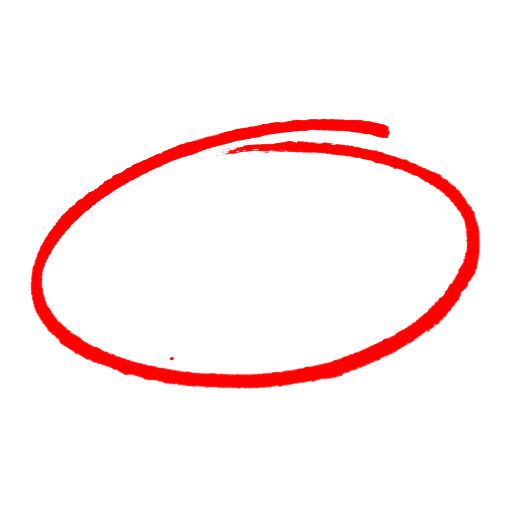 VerdaderoFalsoPrecauciones de seguridad para para recordar al usar escaleras de extensión incluyen mantener el área en la cima y fondo de la escalera libre.asegure que todos los candados en la escalera de extensión estén bien puestos.antes de subir una escalera de extensión, asegure que no hay nada resbaloso en los peldaños, escalones o pies.todas las anteriores.Retire 			 	 del servicio inmediatamente. a un compañero ruidosoescaleras defectuosaslos malos chisteslas escaleras moradasSiempre 					 al subir o bajar. estírese de másbaile en la escalerade la cara a la escalerasobrecargue la escalera Sólo 			 debe estar de pie en la escalera mientras esté en uso. una personados personastres personas máximounas pocas personasSAFETY MEETING QUIZPRUEBA DE REUNIÓN DE SEGURIDADSAFETY MEETING QUIZPRUEBA DE REUNIÓN DE SEGURIDAD